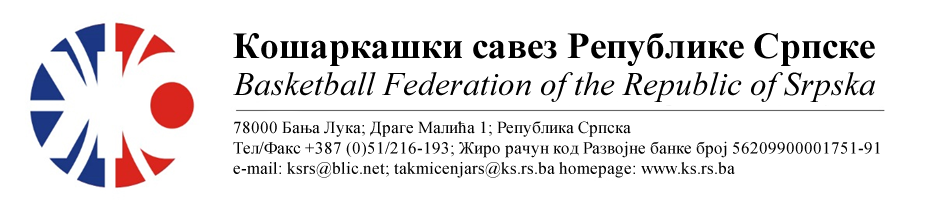 АДМИРАЛ БЕТ ПРВА ЖЕНСКА ЛИГА РЕПУБЛИКЕ СРПСКЕ
СЕЗОНА 2022/2023 КОЛО	6			НАПОМЕНА: Службена лица су обавезна одмах, а најкасније у року 24 часа потврдити делегирање.Делегати образац бр.3 достављају до 15:00 следећег дана након одигране утакмице на е-маил :komesar@ks.rs.ba .Трошкове превоза службених лица обрачунавати по цијени горива 0.60 КМ.21.Слобода екипаKK WBS BASKETBALL МјестоДворанаТерминДелегат: Делегат: 1. 2. 3. 22.КК БУДУЋНОСТ БНКК ЛИДЕР МјестоДворанаТерминДелегат: Тодоровић СтевоДелегат: Тодоровић Стево1. Богдановић Срђан2. Тешановић Александар3. Томић МатијаБијељинаСД Гимназије18.12.202216:0023.ЖКК СЛОБОДАСлободна екипаМјестоДворанаТерминДелегат: Делегат: 1. 2. 3. 24.КК КОСТАЈНИЦАОКК ИГМАН-ИСТ.ИЛИЏАМјестоДворанаТерминДелегат: Ђурашиновић АлександарДелегат: Ђурашиновић Александар1. Вранац Самојко2. Симић Виолета3. Дојчиновић ИгорНови ГрадСД17.12.202215:00Бијељина, 13.12.2022.КОМЕСАР ТАКМИЧЕЊАМиодраг Ивановић ср.